6th Grade Midterm Review Passages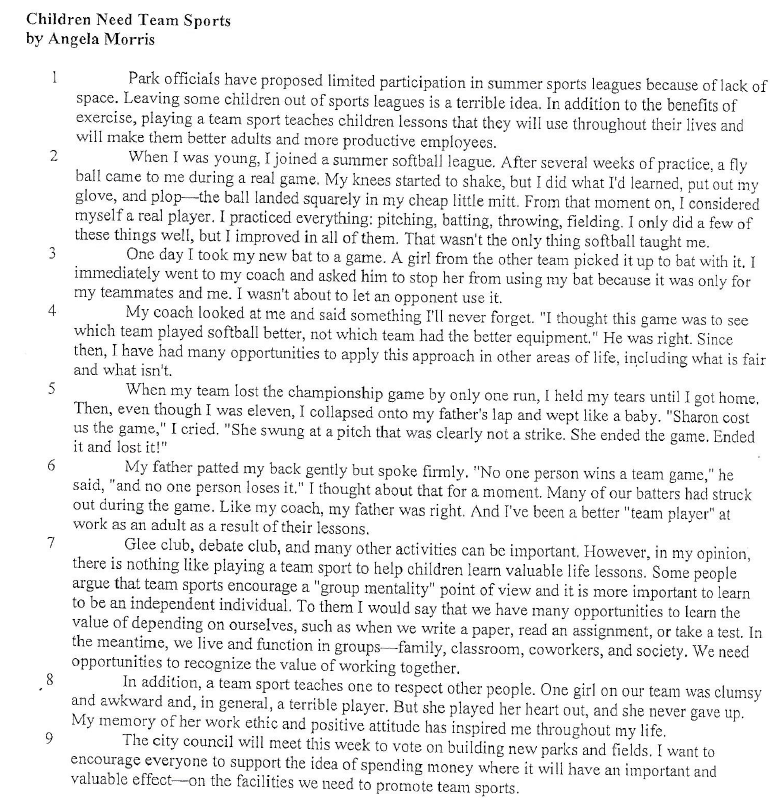 *Author’s Purpose*Anecdote*Main Idea*Supporting Details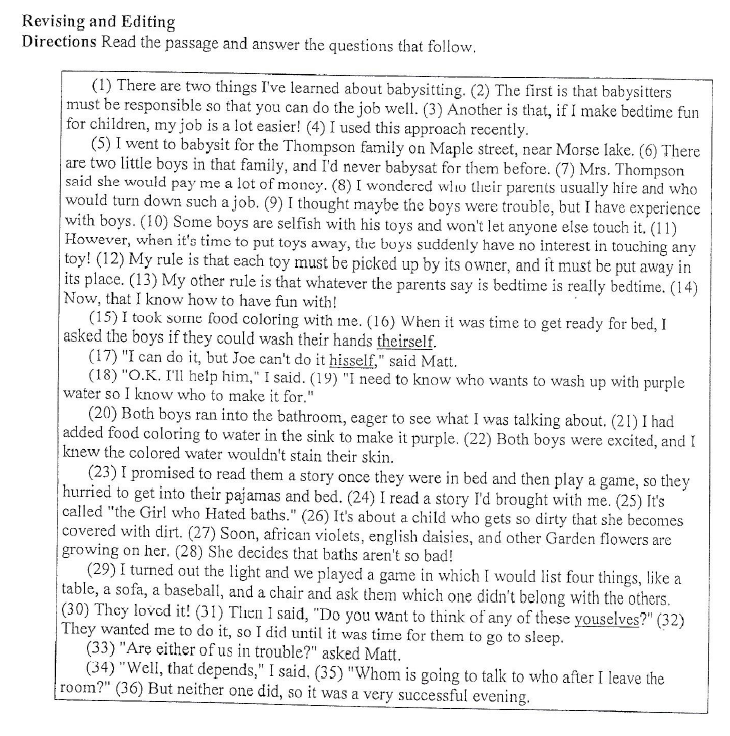 *Sentence revision*Correct pronoun usage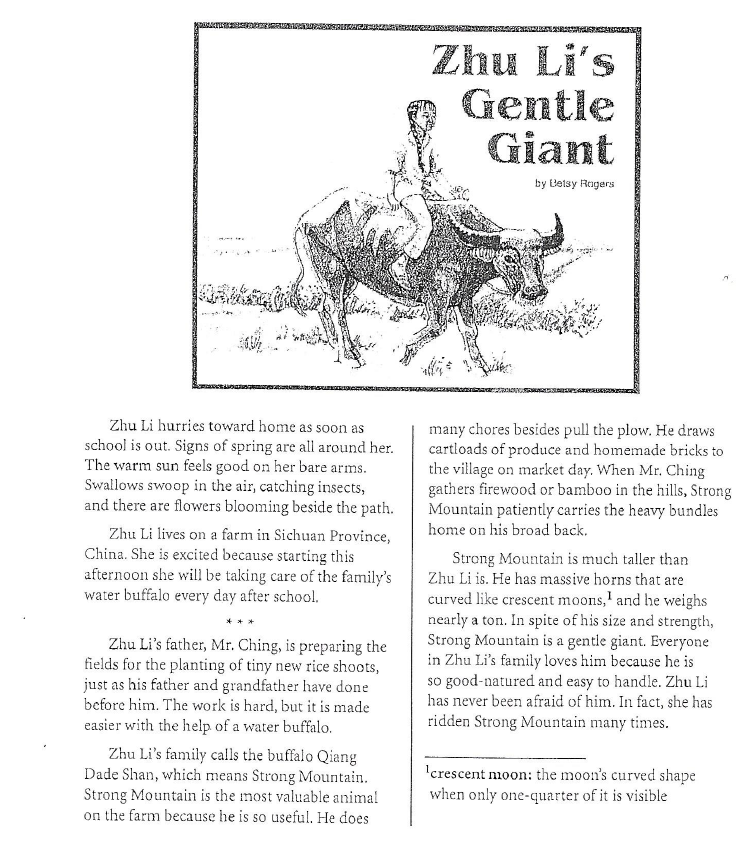 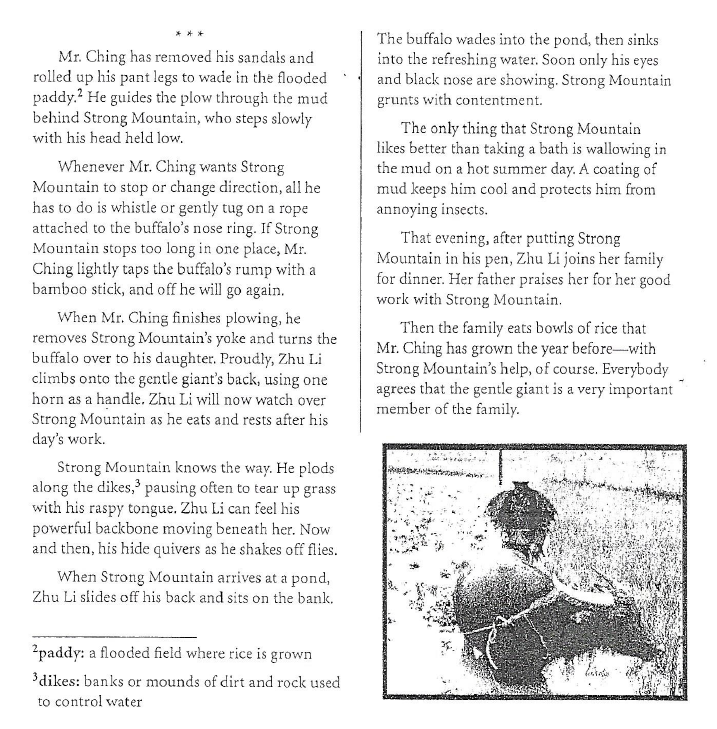 *Making Inferences*Drawing Conclusions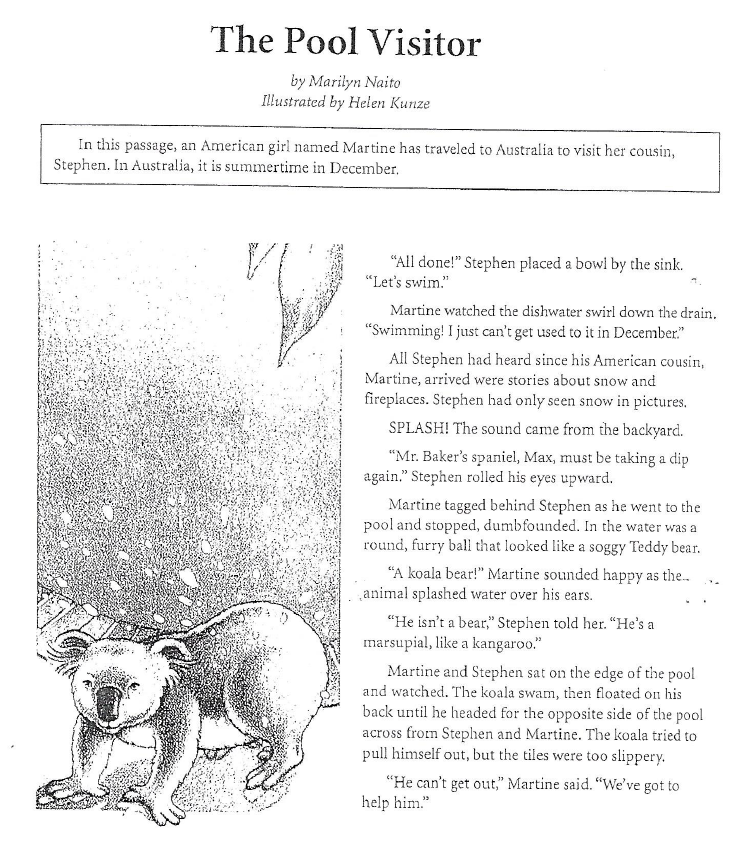 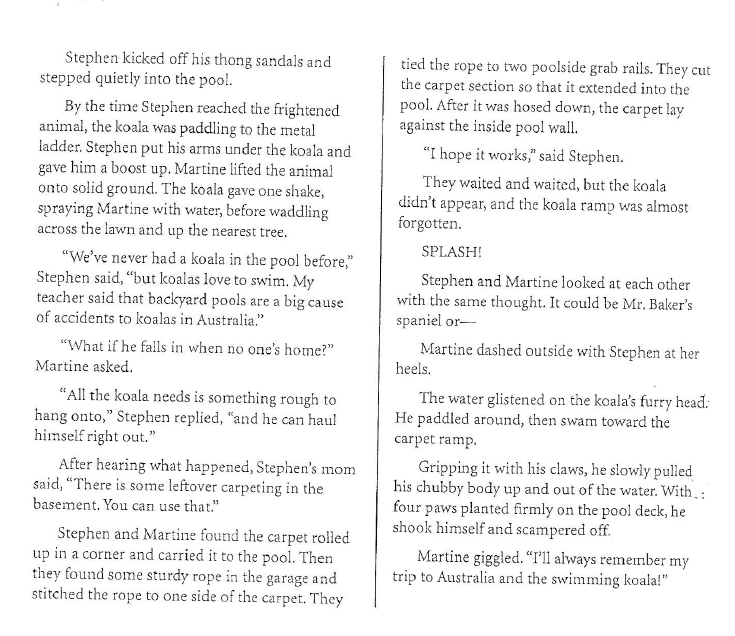 *Setting*Drawing Conclusions*Realistic Fiction